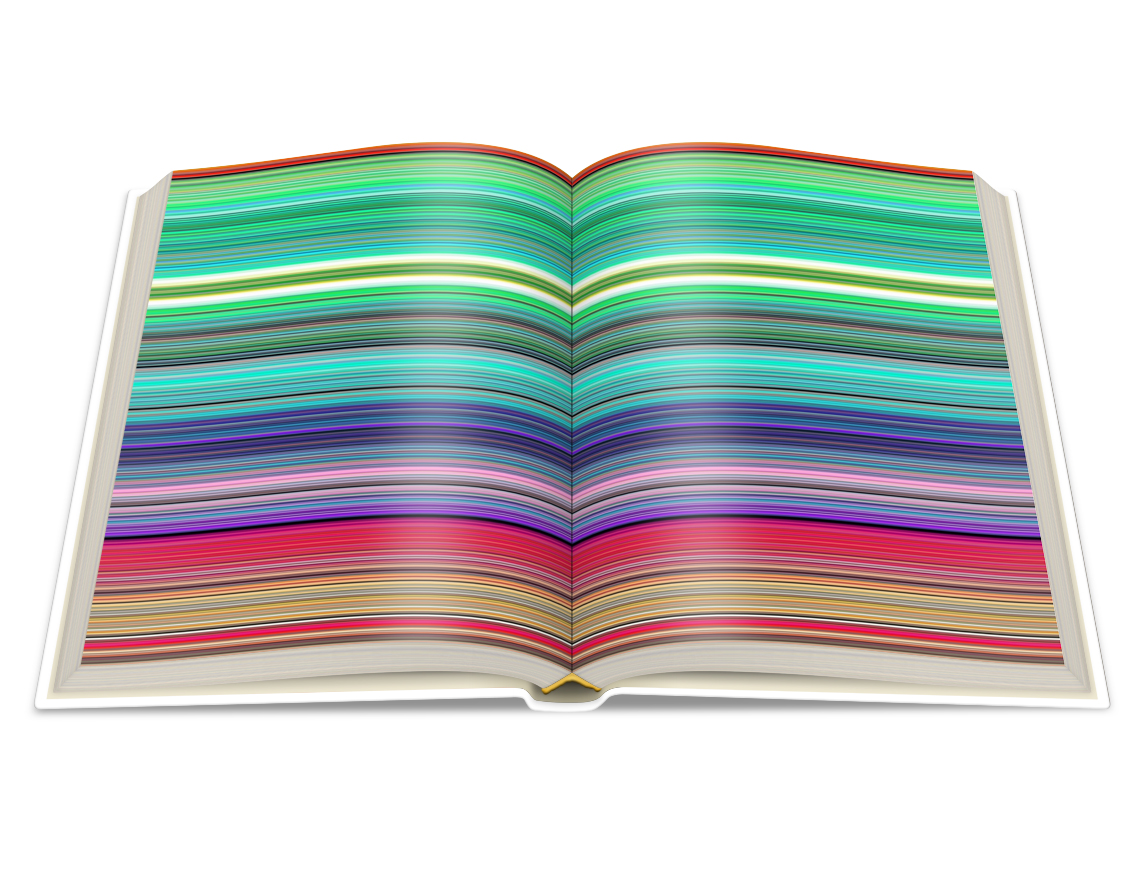 Über OIO BOOKS:OIO Books ist ein neuer Verlag für Kunst- und Bildbände. Im Herbst 2017 startet der Verlag mit den ersten zehn Titeln. Für das Frühjahr 2018 sind bereits zwölf weitere Bildbände in Planung.Der Name OIO ist Programm, denn OIO steht als Symbol für große, geöffnete Augen und für eine herausragende Visualität. Zugleich steht es für kreatives Buchdesign und opulente Ausstattung. Der Verlagsname versinnbildlicht gleichsam auch den Binärcode einer neuen zukunftsweisenden Gattung der Malerei. www.oiobooks.com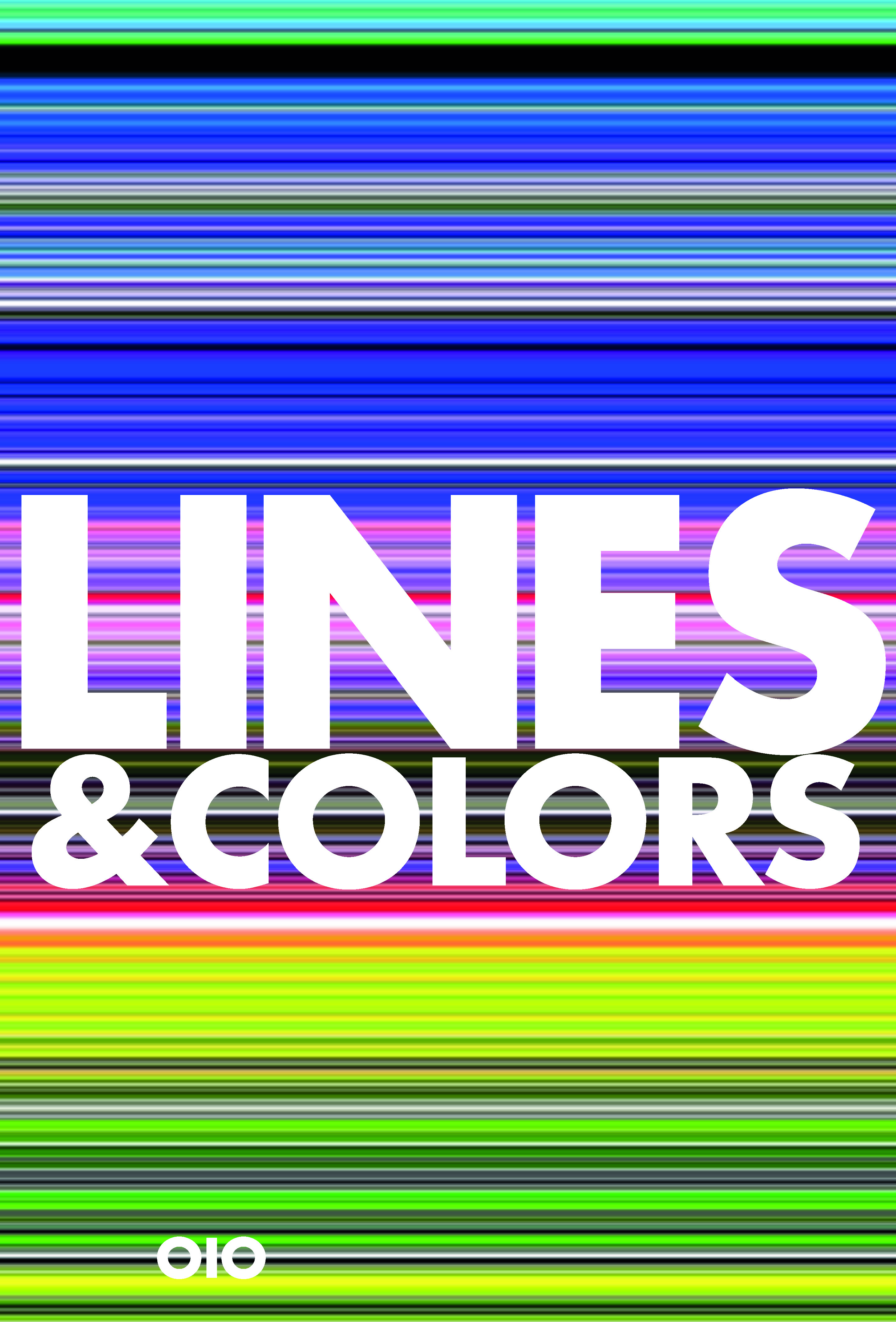 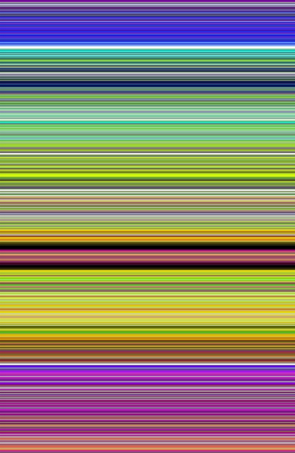 Lines & ColorsAn IdiotHardcover mit 3D-lackiertem Schutzumschlag24 x 34 cm, 240 Abbildungen in Farbe304 SeitenISBN: 978-3-03889-010-2120 € [D] 123,40 € [A]Subskriptionspreis bis 30. Januar 201899 € [D] 101,80 € [A]Oktober 2017Für Presseinformationen, Interviewanfragen und Bildmaterial:OIO BOOKS